台灣傳道六十年紀念特刊支分會專用稿紙 (寫好後請寄給梁世威弟兄 Carlliang05@gmail.com，手機0928-244715， Skype: carlliang3151，Line ID: carlliang)補充資料提供者姓名：                             電話：                        Email：單位名稱竹北第一支會                             竹北第一支會                             單位號碼304654單位資料成立日期1992年3月7日1992年3月7日單位資料原屬單位新竹分會新竹分會單位資料教堂地址新竹縣302竹北市三民路548號3樓竹北市30243文昌街129號新竹縣302竹北市三民路548號3樓竹北市30243文昌街129號單位資料教堂電話03-551117303-5511173單位資料歷任主教/會長(從第一任開始)1992.3.7~1995.4.23  江東祺1995.4.23~1999.1.10  尤黎明1999.1.10~2001.6.24  胡信舜2001.6.24~2003.12.21 范村生 (會長)2003.12.21~2009.7.19范村生 (主教)2009.7.19~2014.3.23  吳忠霖2014.3.23~2015.12.27  蕭瑩銓2015.12.27~  吳啟碩1992.3.7~1995.4.23  江東祺1995.4.23~1999.1.10  尤黎明1999.1.10~2001.6.24  胡信舜2001.6.24~2003.12.21 范村生 (會長)2003.12.21~2009.7.19范村生 (主教)2009.7.19~2014.3.23  吳忠霖2014.3.23~2015.12.27  蕭瑩銓2015.12.27~  吳啟碩重要史料 (請勿超過1,500字，所撰寫之資料請盡量包含人事時地物五大要項。 請附寄現任主教/會長照片及教堂照片。從前教堂及領袖之照片及重要活動史料照片亦很歡迎， 用畢歸還。)1993.3.7  由新竹分會劃分成立竹北分會2001.5.20  劃分出新竹第三分會 (單位號碼378496)2003.12.14  新竹支聯會成立，竹北分會成為竹北支會2007.7.1  劃分出竹北第二支會，原竹北支會更名為竹北第一支會2010.7.25  新竹第二分會 (英文分會) 併入竹北第一支會2011.4.24  竹北第一支會與竹北第二支會重新劃分疆界2015.12.27  竹北第一支會與竹北第二支會劃分出竹北第三支會新竹支聯會的竹北一和竹北二支會，於12月27日上午9:00在竹北教堂舉行聯合大會，正式劃分為竹北一，竹北二，竹北三支會。竹北一支會新任主教為吳啟碩弟兄，鄭心圃弟兄擔任第一諮理。竹北二支會由蕭瑩銓弟兄擔任主教，田慶文及陳明智弟兄分別擔任第一及第二諮理。竹北三支會由余山吉弟兄擔任主教，林吉隆和陳崑寶弟兄分別擔任第一及第二諮理。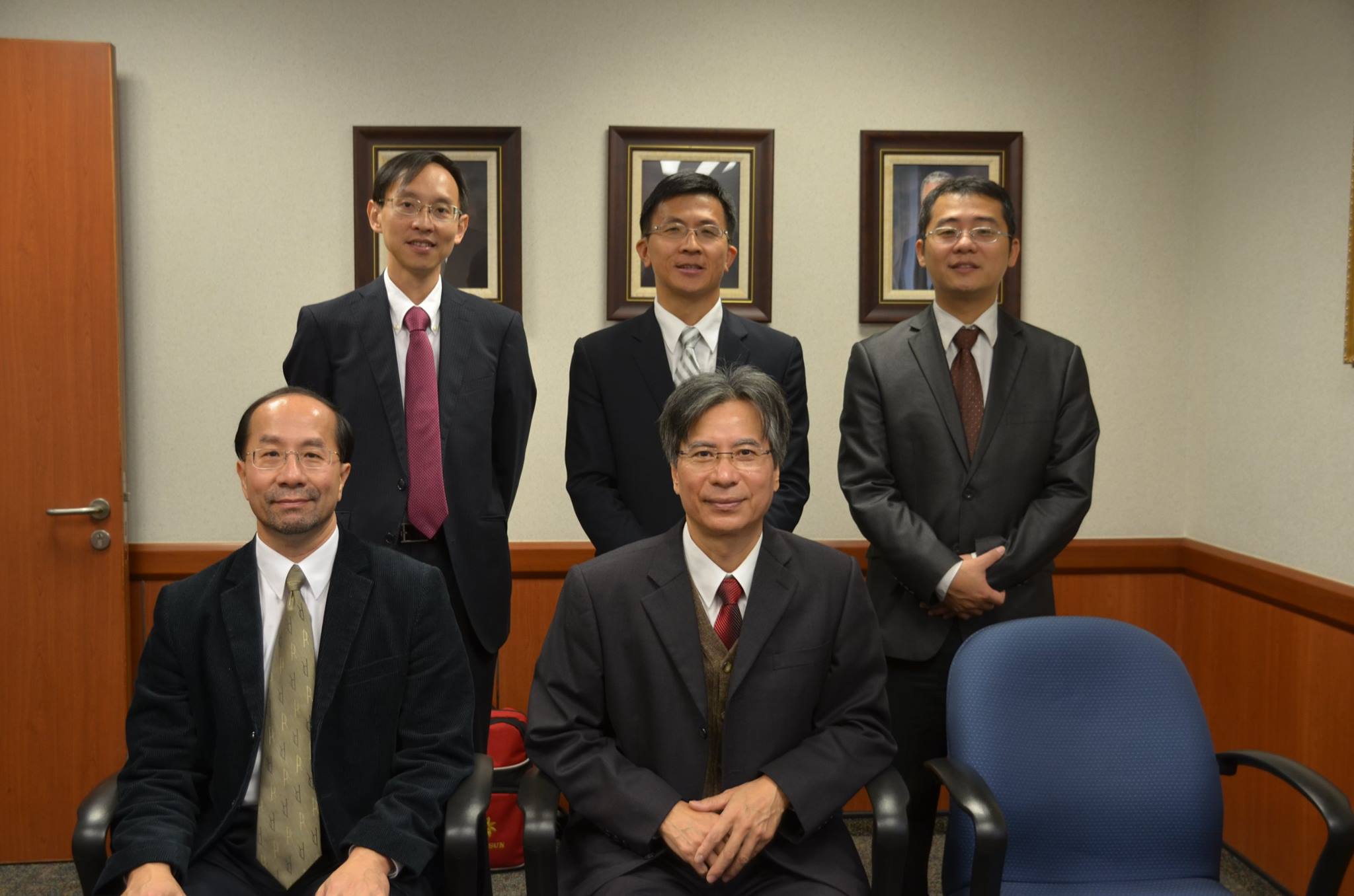 竹北一支會主教吳啟碩及第一諮理鄭心圃-20151227人物誌： 江東祺 (1990年10月聖徒之聲第47頁有江會長還是新成員時的見證)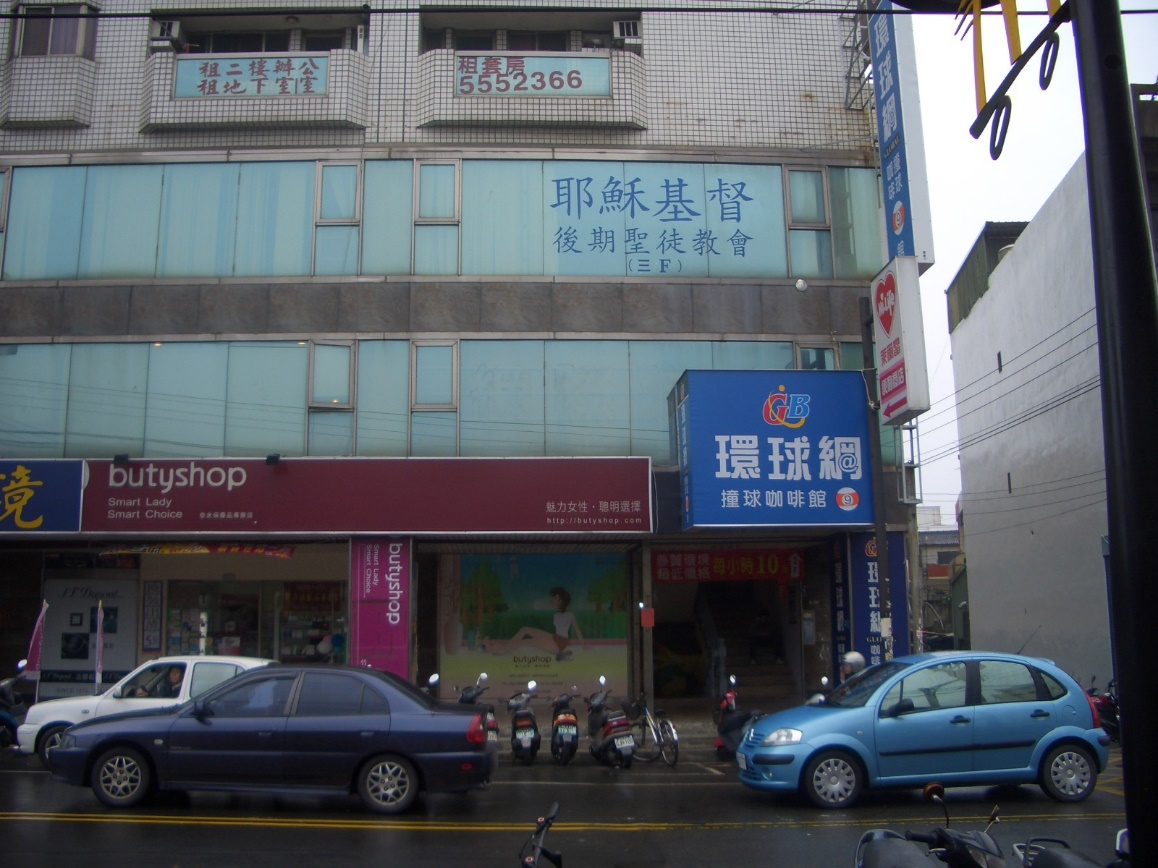 2006.9~2008.9 租用教堂新竹縣302竹北市三民路548號3樓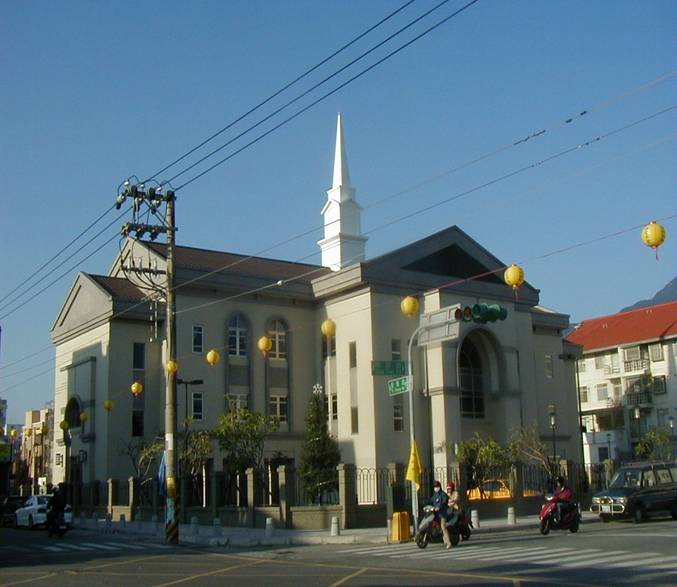 竹北教堂 ( 新竹支聯會中心) - 2008年落成奉獻竹北市30243文昌街129號重要史料 (請勿超過1,500字，所撰寫之資料請盡量包含人事時地物五大要項。 請附寄現任主教/會長照片及教堂照片。從前教堂及領袖之照片及重要活動史料照片亦很歡迎， 用畢歸還。)1993.3.7  由新竹分會劃分成立竹北分會2001.5.20  劃分出新竹第三分會 (單位號碼378496)2003.12.14  新竹支聯會成立，竹北分會成為竹北支會2007.7.1  劃分出竹北第二支會，原竹北支會更名為竹北第一支會2010.7.25  新竹第二分會 (英文分會) 併入竹北第一支會2011.4.24  竹北第一支會與竹北第二支會重新劃分疆界2015.12.27  竹北第一支會與竹北第二支會劃分出竹北第三支會新竹支聯會的竹北一和竹北二支會，於12月27日上午9:00在竹北教堂舉行聯合大會，正式劃分為竹北一，竹北二，竹北三支會。竹北一支會新任主教為吳啟碩弟兄，鄭心圃弟兄擔任第一諮理。竹北二支會由蕭瑩銓弟兄擔任主教，田慶文及陳明智弟兄分別擔任第一及第二諮理。竹北三支會由余山吉弟兄擔任主教，林吉隆和陳崑寶弟兄分別擔任第一及第二諮理。竹北一支會主教吳啟碩及第一諮理鄭心圃-20151227人物誌： 江東祺 (1990年10月聖徒之聲第47頁有江會長還是新成員時的見證)2006.9~2008.9 租用教堂新竹縣302竹北市三民路548號3樓竹北教堂 ( 新竹支聯會中心) - 2008年落成奉獻竹北市30243文昌街129號重要史料 (請勿超過1,500字，所撰寫之資料請盡量包含人事時地物五大要項。 請附寄現任主教/會長照片及教堂照片。從前教堂及領袖之照片及重要活動史料照片亦很歡迎， 用畢歸還。)1993.3.7  由新竹分會劃分成立竹北分會2001.5.20  劃分出新竹第三分會 (單位號碼378496)2003.12.14  新竹支聯會成立，竹北分會成為竹北支會2007.7.1  劃分出竹北第二支會，原竹北支會更名為竹北第一支會2010.7.25  新竹第二分會 (英文分會) 併入竹北第一支會2011.4.24  竹北第一支會與竹北第二支會重新劃分疆界2015.12.27  竹北第一支會與竹北第二支會劃分出竹北第三支會新竹支聯會的竹北一和竹北二支會，於12月27日上午9:00在竹北教堂舉行聯合大會，正式劃分為竹北一，竹北二，竹北三支會。竹北一支會新任主教為吳啟碩弟兄，鄭心圃弟兄擔任第一諮理。竹北二支會由蕭瑩銓弟兄擔任主教，田慶文及陳明智弟兄分別擔任第一及第二諮理。竹北三支會由余山吉弟兄擔任主教，林吉隆和陳崑寶弟兄分別擔任第一及第二諮理。竹北一支會主教吳啟碩及第一諮理鄭心圃-20151227人物誌： 江東祺 (1990年10月聖徒之聲第47頁有江會長還是新成員時的見證)2006.9~2008.9 租用教堂新竹縣302竹北市三民路548號3樓竹北教堂 ( 新竹支聯會中心) - 2008年落成奉獻竹北市30243文昌街129號重要史料 (請勿超過1,500字，所撰寫之資料請盡量包含人事時地物五大要項。 請附寄現任主教/會長照片及教堂照片。從前教堂及領袖之照片及重要活動史料照片亦很歡迎， 用畢歸還。)1993.3.7  由新竹分會劃分成立竹北分會2001.5.20  劃分出新竹第三分會 (單位號碼378496)2003.12.14  新竹支聯會成立，竹北分會成為竹北支會2007.7.1  劃分出竹北第二支會，原竹北支會更名為竹北第一支會2010.7.25  新竹第二分會 (英文分會) 併入竹北第一支會2011.4.24  竹北第一支會與竹北第二支會重新劃分疆界2015.12.27  竹北第一支會與竹北第二支會劃分出竹北第三支會新竹支聯會的竹北一和竹北二支會，於12月27日上午9:00在竹北教堂舉行聯合大會，正式劃分為竹北一，竹北二，竹北三支會。竹北一支會新任主教為吳啟碩弟兄，鄭心圃弟兄擔任第一諮理。竹北二支會由蕭瑩銓弟兄擔任主教，田慶文及陳明智弟兄分別擔任第一及第二諮理。竹北三支會由余山吉弟兄擔任主教，林吉隆和陳崑寶弟兄分別擔任第一及第二諮理。竹北一支會主教吳啟碩及第一諮理鄭心圃-20151227人物誌： 江東祺 (1990年10月聖徒之聲第47頁有江會長還是新成員時的見證)2006.9~2008.9 租用教堂新竹縣302竹北市三民路548號3樓竹北教堂 ( 新竹支聯會中心) - 2008年落成奉獻竹北市30243文昌街129號